NÁRODNÍ PAMÁTKOVÝ ÚSTAV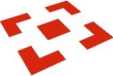 NA DODÁNÍ KOMPONENTŮ DOCHÁZKOVÉHO SYSTÉMUID datové schránky:	qff63brzapsaná v OR vedeném Krajským soudem v Ústí nad Labem, oddíl Dr, vložka 73(dále jen „Prodávající“)aNárodní památkový ústav, státní příspěvková organizacese sídlem: Valdštejnské náměstí 162/3, Praha 1, PSČ 118 01 zastoupen: Ing. arch. Naděždou Goryczkovou, generální ředitelkou IČO: 75032333DIČ: CZ75032333bankovní spojení vč. č. účtu: 60039011/0710ID datové schránky: 2cy8h6t(dále jen „Kupující“)uzavřely níže uvedeného dne, měsíce a roku podle § 2079 a násl. zákona č. 89/2012 Sb., občanský
zákoník, ve znění pozdějších předpisů (dále jen „OZ“)Předmět plněníPředmětem plnění této smlouvy je dodávka prvků pro rozšíření docházkového systému včetnědopravy do místa plnění (dále jen „Předmět plnění“). Podrobná specifikace Předmětu plnění je uvedena v Příloze č. 1 této Smlouvy - Specifikace Předmětu plnění, která je nedílnou součástí této Smlouvy, množství Předmětu plnění je uvedeno v téže příloze v Cenové tabulce.Kupující se zavazuje Předmět plnění výše uvedený v čl. II. odst. 1 této smlouvy převzít a zaplatit za něj sjednanou kupní cenu.Tato smlouva je uzavřena na základě veřejné zakázky s názvem: „Dodávka prvků pro rozšíření docházkového systému“ (dále jen „veřejná zakázka“), zaregistrované prostřednictvím Národního elektronického nástroje pod ID: N006/22/V00021063. Smluvní strany se dohodly, že součást smluvních ujednání tvoří rovněž nabídka prodávajícího podaná v rámci této veřejné zakázky.Smluvní strany si výslovně ujednaly, že v případě dodání většího množství Předmětu plnění, než je ujednáno v článku II. odst. 1 této Smlouvy, není Smlouva na toto množství uzavřena. Ustanovení § 2093 Občanského zákoníku se tak mezi Smluvními stranami neuplatní.Smluvní strany se dohodly, že na vztah založený touto Smlouvou se neuplatní § 2126 Občanského zákoníku týkající se svépomocného prodeje, tj. Smluvní strany sjednávají, že v případě prodlení jedné Smluvní strany s převzetím Předmětu plnění či s placením za Předmět plnění nevzniká druhé Smluvní straně právo Předmět plnění po předchozím upozornění na účet prodlévající Smluvní strany prodat.Kupní cena a platební podmínkySmluvní strany se dohodly, že cena Předmětu plnění dodávaného Prodávajícím na základě tétosmlouvy byla stanovena v souladu s nabídkovou cenou Prodávajícího nabídnutou v rámci zadávacího řízení veřejné zakázky a činí:Cena celkem bez DPH 21 %:	95036,00 KčDPH 21 %:	19957,56 KčCena celkem v četně DPH 21 %:	114993,56 KčTato celková kupní cena za celý Předmět plnění je nejvýše přípustná a nepřekročitelná a zahrnuje veškeré náklady prodávajícího s tím spojené, včetně dopravy do místa plnění a recyklačních poplatků.Tuto kupní cenu je možné změnit jen v případě změny právních předpisů, v důsledku které dojde ke změně sazby DPH.Kupující nebude poskytovat prodávajícímu žádné zálohy.Kupní cena za Předmět plnění bude prodávajícím fakturována po řádném předání a převzetí dodávky kupujícím.Faktura/daňový doklad bude splatná do 21 dnů ode dne doručení faktury/daňového dokladukupujícímu. Kupující si vyhrazuje právo požadovat ve faktuře dodatečné informace, které prodávajícímu sdělí při uzavření smlouvy.Faktura/daňový doklad musí obsahovat všechny náležitosti řádného účetního a daňovéhodokladu dle příslušných právních předpisů, zejména zákona č. 235/2004 Sb., o dani z přidané hodnoty, ve znění pozdějších předpisů, dále musí splňovat smlouvou stanovené náležitosti. Kupující je oprávněn před uplynutím lhůty splatnosti faktury vrátit bez zaplacení fakturu, která neobsahuje náležitosti stanovené touto smlouvou nebo budou-li tyto údaje uvedeny chybně, s tím, že prodávající je poté povinen vystavit novou s novým termínem splatnosti. V takovém případě není NPU v prodlení s úhradou.Kupní cena se považuje za uhrazenou okamžikem odepsání fakturované kupní ceny z bankovního účtu kupujícího na účet prodávajícího uvedený v záhlaví této smlouvy. Pokud kupující uplatní nárok na odstranění vady zboží ve lhůtě splatnosti faktury, není kupující povinen až do odstranění vady zboží uhradit cenu zboží. Okamžikem odstranění vady zboží začne běžet nová lhůta splatnosti faktury v délce třiceti kalendářních dnů.Prodávající prohlašuje, že ke dni podpisu Smlouvy není nespolehlivým plátcem DPH dle § 106a zákona č. 235/2004 Sb., o dani z přidané hodnoty, v platném znění, a není vedena v registru nespolehlivých plátců DPH. Prodávající se dále zavazuje uvádět pro účely bezhotovostního převodu pouze účet či účty, které jsou správcem daně zveřejněny způsobem umožňujícím dálkový přístup dle zákona č. 235/2004 Sb., o dani z přidané hodnoty, v platném znění. V případě, že se prodávající stane nespolehlivým plátcem DPH, je povinen tuto skutečnost oznámit kupujícímu nejpozději do 5 pracovních dnů ode dne, kdy tato skutečnost nastala, přičemž oznámením se rozumí den, kdy kupující předmětnou informaci prokazatelně obdržel. V případě porušení některé z těchto povinnosti je prodávající povinen uhradit kupujícímu smluvní pokutu ve výši 10.000,- Kč, a to za každý jednotlivý případ porušení povinnosti. Uhrazení smluvní pokuty se nikterak nedotýká nároku na náhradu škody způsobené porušením této povinnosti. Prodávající dále souhlasí s tím, aby kupující provedl zajišťovací úhradu DPH přímo na účet příslušného finančního úřadu, jestliže prodávající bude ke dni uskutečnění zdanitelného plnění veden v registru nespolehlivých plátců DPH.Termíny a místa plněníProdávající dodá kupujícímu Předmět plnění nejpozději do 30 dnů ode dne nabytí účinnosti této smlouvy. Konkrétní termín bude prodávajícím dojednán alespoň 2 (dva) pracovní dny předem s kontaktními osobou uvedenou v odst. 6 tohoto článku smlouvy.Předmět plnění bude dodán na pracoviště Kupujícího: Národní památkový ústav, generální ředitelství, Valdštejnské náměstí 162/3, Praha 1.Za dodání Předmětu plnění se považuje dodání Předmětu plnění kupujícímu spolu s veškerou související dokumentací.Dodávka Předmětu plnění dle této smlouvy bude považována za uskutečněnou jejím převzetím kupujícím a podpisem dodacího listu zástupci prodávajícího a kupujícího v místě plnění. Jedno vyhotovení dodacího listu zůstane kupujícímu a druhé vyhotovení bude předáno prodávajícímu.Pro převzetí Předmětu plnění platí, že kupující má právo odmítnout převzít Předmět plnění v případě, že podstatným způsobem neodpovídá této smlouvě. Za podstatné se pro účely této smlouvy považuje:Předmětem plnění je množství větší než objednané, v tomto případě má kupující právo odmítnout množství, které přesahuje množství objednané, v případě, že toto šlo při předání jednoduchým způsobem bez použití dalšího zjistit, jinak má lhůtu 5 (pěti) pracovních dnů na odmítnutí tohoto plnění; pro splnění této lhůty postačí odmítnutí odeslat;Předmět plnění, který svou jakostí zcela zjevně neodpovídá kupujícím objednanému Předmětu plnění;Nedodání kompletní dodávky, např. chybějící doklady k Předmětu plnění.Kontaktní osoba pro věci realizační za kupující stranu je pan xxx, tel: xxx, e-mail: xxxPodmínky plnění a vlastnické právoProdávající se touto smlouvou zavazuje dodat kupujícímu Předmět plnění a převést na něj vlastnické právo k tomuto Předmětu plnění a kupující se zavazuje zaplatit kupní cenu.Kupující nabývá vlastnického práva k Předmětu plnění jeho řádným převzetím na základě podepsaného dodacího listu dle článku IV. odst. 4 této smlouvy, tj. okamžikem převzetí.Nebezpečí škody na Předmětu plnění ve smyslu § 2082 odst. 1 Občanského zákoníku přechází na kupujícího okamžikem převzetí Předmětu plnění od prodávajícího.Kupující je povinen převzít Předmět plnění specifikovaný v článku II. odst. 1 této Smlouvy a zaplatit kupní cenu sjednanou v článku III. této Smlouvy, s výjimkou ustanovení článku IV. odst. 5 této Smlouvy.Kupující je povinen poskytnout Prodávajícímu, po předchozím sjednání termínu předání podle článku IV. odst. 1 této Smlouvy, součinnost při předání Předmětu plnění.Záruční podmínkyProdávající výslovně prohlašuje, že dodávaný Předmět plnění je nový a prostý jakýchkoliv faktických a právních vad.Prodávající poskytuje na Předmět plnění uvedený v článku II. odst. 1 této smlouvy záruku na bezvadnou funkci v délce 24 měsíců. V případě, že bude na Faktuře nebo na dodacím listu vyznačena delší záruční doba, má tato přednost před ustanovením této Smlouvy. Záruční doba začíná běžet ode dne převzetí Předmětu plnění kupujícím.Vada bude nahlášena prostřednictvím kontaktní osoby kupujícího písemně formou emailové zprávy na adresu xxx. Kupující je oprávněn reklamovat písemně zjištěné vady Předmětu plnění u prodávajícího kdykoli během záruční doby, a to bez ohledu na to, kdy kupující takové vady zjistil nebo mohl zjistit. Pro vyloučení pochybností se sjednává, že převzetím Předmětu plnění není dotčeno právo kupujícího uplatňovat práva z vad, které byly zjistitelné, ale nebyly zjištěny při převzetí. Při reklamaci musí být popsána vada Předmětu plnění nebo způsob, jakým se projevuje.Prodávající je povinen vyjádřit se písemně k reklamaci kupujícího v termínu do 10 (deseti) kalendářních dnů ode dne, kdy mu byla doručena, a zajistit bezplatnou Předmětu plnění nebo opravu vadného Předmětu plnění nebo jeho části nejpozději do 30 (třiceti) kalendářních dnů od prokazatelného nahlášení vady kupujícím. O odstranění reklamované vady sepíší smluvní strany protokol, ve kterém potvrdí odstranění vady. O dobu, která uplyne ode dne uplatnění reklamace do odstranění vady, se záruční doba prodlužuje.V případě, že se jedná o vadu, kterou nelze odstranit, vrátí prodávající kupujícímu kupní cenu Předmětu plnění nebo prodávající dodá kupujícímu do 30 (třiceti) pracovních dnů od písemného oznámení o nemožnosti odstranění reklamované vady náhradní (nový) Předmět plnění, přičemž pro tento náhradní (nový) Předmět plnění běží nová záruční lhůta v délce dle odst. 2 tohoto článku této smlouvy, a to ode dne jeho předání kupujícímu.Veškeré náklady související se záruční opravou včetně nákladů spojených s dopravou z místa plnění a zpět hradí prodávající.Smluvní pokutyVýslovně se touto smlouvou sjednávají dále stanovené smluvní sankce.Smluvní strany si výslovně ujednaly, že k jiným než zde uvedeným a dále například ústně sjednaným smluvním sankcím, jakož i k smluvním sankcím sjednaným dodatečně nebude přihlíženo.V případě, že prodávající nedodrží dodací lhůtu tak, jak je uvedeno v článku IV. odst. 1 této smlouvy, je povinen uhradit kupujícímu smluvní pokutu ve výši 0,25 % z ceny nedodaného Předmětu plnění bez DPH za každý započatý den prodlení.V případě prodlení prodávajícího s odstraněním vady Předmětu plnění dle článku VI. odst. 4 této smlouvy je Prodávající povinen uhradit kupujícímu smluvní pokutu ve výši 1.000 Kč (slovy: jeden tisíc korun českých) za každý započatý den prodlení.Při nedodržení termínu splatnosti faktury je prodávající oprávněn požadovat od kupujícího úhradu úroku z prodlení ve výši stanoveném nařízením vlády č. 351/2013 Sb.Smluvní strany si výslovně ujednaly, že smluvní pokuta dle článku VII. odst. 3 a 4 této smlouvy se nezapočítává na náhradu škody. Dále si smluvní strany výslovně ujednaly, že v případě uplatnění smluvní sankce dle článku VII. odst. 5 této smlouvy odpovídá výše úroků náhradě škody.Smluvní sankce je splatná do 30 (třiceti) kalendářních dnů od prokazatelného doručení výzvy smluvní straně povinné ze smluvní sankce k úhradě této smluvní sankce.Smluvní strany si ujednaly vyloučení aplikace ustanovení § 1806 Občanského zákoníku.Ukončení smlouvyKaždá ze smluvních stran má právo odstoupit od smlouvy v případech stanovených zákonem, zejména dojde-li druhou smluvní stranou k porušení smlouvy podstatným způsobem ve smyslu § 2002 Občanského zákoníku. Za porušení smlouvy podstatným způsobem ze strany prodávajícího se považuje zejména:Prodávající je v prodlení s termínem dodání Předmětu plnění o více jak 20 kalendářních dní.Kupující je mimo jiné oprávněn od Smlouvy odstoupit v případech, že:Prodávající vstoupí do likvidace, neboje proti Prodávajícímu zahájeno insolvenční řízení, pokud nebude insolvenční návrh vzákonné lhůtě odmítnut pro zjevnou bezdůvodnost, neboje proti Prodávajícímu zahájeno trestní stíhání.Odstoupení od Smlouvy musí být písemné, jinak je neplatné. Odstoupení je účinné ode dne, kdy bude doručeno druhé Smluvní straně.Ukončením Smlouvy nejsou dotčena ustanovení týkající se nároků z odpovědnosti za vady a ze záruky za jakost, nároků z odpovědnosti za škodu a nároků ze smluvních pokut, ani další ustanovení o právech a povinnostech, z jejichž povahy vyplývá, že mají trvat i po ukončení Smlouvy.Rozhodné právoVztahy mezi smluvními stranami touto smlouvou výslovně neupravené se budou řídit českými, obecně závaznými právními předpisy, zejména Občanským zákoníkem.Závěreč ná ujednáníProdávající je podle ustanovení § 2 písm. e) zákona č. 320/2001 Sb., o finanční kontrole ve veřejné správě a o změně některých zákonů (zákon o finanční kontrole), ve znění pozdějších předpisů, osobou povinnou spolupůsobit při výkonu finanční kontroly prováděné v souvislosti s úhradou zboží nebo služeb z veřejných výdajů.Prodávající se zavazuje během plnění této smlouvy i po jejím ukončení, zachovávat mlčenlivost o všech skutečnostech, o kterých se dozví od NPÚ v souvislosti s plněním smlouvy. Ukončení účinnosti této smlouvy z jakéhokoliv důvodu se nedotkne ustanovení tohoto odstavce této smlouvy a jeho účinnost přetrvá i po ukončení účinnosti této smlouvy.Prodávající není oprávněn postoupit práva, povinnosti a závazky smlouvy třetí osobě nebo jiným osobám bez předchozího písemného souhlasu NPÚ.Kupující si vyhrazuje právo zveřejnit obsah této smlouvy včetně případných dodatků k této smlouvě. Prodávající dále souhlasí se zveřejněním své identifikace a dalších údajů uvedených ve smlouvě včetně ceny. Prodávající bere na vědomí, že kupující je povinnou osobou ve smyslu zákona č. 106/1999 Sb., o svobodném přístupu k informacím.Smluvní strany berou na vědomí, že tato smlouva podléhá uveřejnění dle zákona č. 340/2015 Sb., o zvláštních podmínkách účinnosti některých smluv, uveřejňování těchto smluv a o registru smluv (zákon o registru smluv). Uveřejnění zajistí kupující.Tato smlouva nabývá platnosti dnem jejího podpisu oběma smluvními stranami a účinnosti dnem uveřejnění v registru smluv podle předchozího odstavce. Smluvní strany se dohodly, že součástí smluvních ujednání je i zadávací dokumentace k veřejné zakázce.Tento smluvní vztah se řídí zákonem č. 89/2012 Sb., občanský zákoník a dalšími platnými právními předpisy České republiky.Tato Smlouva se uzavírá elektronickou formou s elektronickými podpisy smluvních stran.Smluvní strany prohlašují, že žádná z nich se nepovažuje za slabší smluvní stranu ve smyslu ustanovení § 433 zákona č. 89/2012 Sb., občanský zákoník. Prodávající na sebe bere nebezpečí změny okolností ve smyslu § 1765 zákona č. 89/2012 Sb., občanský zákoník.Tuto smlouvu je možno měnit pouze formou písemných dodatků oboustranně potvrzených smluvními stranami. Smlouva nabývá platnosti dnem jejího podpisu smluvními stranami a účinnosti dnem uveřejnění v registru smluv.Žádná ze smluvních stran se nemůže dovolávat zvláštních, v této smlouvě neuvedených ústních ujednání a dohod.Informace k ochraně osobních údajů jsou ze strany NPÚ uveřejněny na webových stránkách www.npu.cz v sekci „Ochrana osobních údajů“.Na důkaz souhlasu s celým obsahem smlouvy připojují smluvní strany své podpisy.Nedílnou součást této smlouvy tvoří příloha:Příloha č. 1_Cenová tabulka včetně technické specifikaceV Terezíně dne: za prodávajícího:Ing. arch. Nadě žda Goryczková
generální ředitelka NPÚP říloha č. 1_Cenová tabulka včetně technické specifikacePoložkový a cenový rozpočetKUPNÍ SMLOUVASpolečnost se sídlem: zastoupená:IČO:DIČ:Bank. spojení vč. č. účtu: kontaktní osoba: e-mail:I. Smluvní stranyTETRONIK - výrobní družstvo Terezín, družstvoTerezín, ul. Prokopa Holého 183, PSČ 411 55 Bc. Vladimír Sakař - Předseda00483389CZ00483389ČSOB Litoměřice, 169 364 790 / 0300xxxxxxPopis produktupočet kusůcena za 1 ks bez DPHcena celkem za počet ks bez DPHDocházkový terminál bezkontaktní MIFARE DESFire,LCD 7", PoE224 540,00 Kč49 080,00 KčSnímač - čtečka RFID TWN4 13,56MHz modul pro terminál M525 506,00 Kč11 012,00 KčPřístupová jednotka F0202 pro jedny dveře, max. 2x vstup pro snímač, 1x relé, ethernet18 756,00 Kč8 756,00 KčSnímač karet MIFARE DESFire - venkovní35 856,00 Kč17 568,00 KčNapájecí zálohovaný zdroj 12V/3A23 660,00 Kč7 320,00 KčAkumulátor 7,2 Ah/12V2650,00 Kč1 300,00 KčCena celkem bez DPH95 036,00 KčCena celkem s DPH114 993,56 Kč